 Welcome. In this place know that you are loved. No matter what you have done or left undone, said or left unsaid, or shame you carry, you are a child of God and most welcome here. May this time together in worship be one of peace, hope, and love.GATHERING TOGETHERGREETING/ANNOUNCEMENTS                                                Betsy Kneeland RINGING OF THE BELL                                                                 Cori Sharrow CALL TO WORSHIPLenten travelers, the journey is long. Let us take a moment to rest and breathe. Only in God do we find our rest.Sometimes the road is easy, and we bask in the warmth of the Light who guides us.Other times the road is hard, and we hide from the Light, afraid for our actions to be made known in public. Somedays we delight in the joy of journeying together on this road.Other days we struggle with the temptation to judge and condemn one another as we travel this path. Today, let us come into the Light together as we learn to love God and one another through the twists and turns of our Lenten journey.Come, let us worship God together! Amen. Written by Dr. Lisa Hancock, Discipleship Ministries, October 2023.HYMN:  Amazing Grace                                                                 UMH #378 CHILDREN’S MOMENTS                                                          Cyndi Perkins                                                          MUSICAL RESPONSE    Jesus Loves Me                                 CongregationHYMN:    Rock Of Ages                                                                 UMH #361HEARING GOD’S WISDOM                                                FIRST READING Numbers 21:4-9, NRSVUESPECIAL MUSIC                                                                         Pastor Zach            SECOND READING   John 3:14-21, NRSVUE                           Pastor ZachThe Apostle’s Creed                                                                     UMH #881MORNING MESSAGE                                                                Pastor Zach RESPONDING IN FAITHPRAYERS OF THE PEOPLE                                                 The KeehnersSue:  Jesus, you have known us from the beginning of time, you have known us in the depths of our dreams and in the darkness of our shame, you know us as your beloved.
Fred:  Help us to own that core identity more and more in this season of repentance and mercy.  Give us the rock-solid assurance of your unwavering faith in us as we seek the same in you.  Amen. Author UnknownSHARING JOYS AND CONCERNS	                                    Pastor Zach                                                  LORD’S PRAYER					          Aby O’BrienOFFERING                                                                                  Pastor ZachI wish to thank everyone on behalf of our church who give online, by mailing a check, or give in the offering plate. We should all remember the words of the Lord Jesus, it is more blessed to give than to receive. Now Let us pray.OFFERING PRAYER                                                                 Pastor ZachGod of unwavering love, you have held nothing back in your love for us, not even your Son. How we marvel at that kind of love, and how we long to reflect a portion of that devotion back to you. As we dedicate our offerings to you, lead us away from our tendency to hold back and worry that there will not be enough. Help us to live as the people of love and abundance you have called us to be. In Christ, we pray. Amen. (John 3:14-21)DOXOLOGYHYMN:  Because He Lives                                                             UMH  #364GOING FORTH TO MAKE DISCIPLES  BENEDICTION                                                                              Pastor ZachANOTHER WEEK IN THE WORLD:Sunday:	2 PM – Davis Place-1st Sunday of the month2 – 3 PM: Al Anon (fellowship hall)5:30 – 7 PM:  NA (fellowship hall) Monday:  	1 and 3 pm until further notice (3rd Monday of the month) Killingly-Brooklyn Interfaith Council MeetingsWednesday:   12 noon: Community Kitchens (fellowship hall)Friday:	10:30 am – 12:30 pm – Diaper Bank Last Friday of the month6:30 – 8pm: NA (fellowship hall)Saturday: 	9 – 10 am: Bible Study (Christian Ed. room / hybrid)Monday, Tuesday and Wednesday evenings 5:30 pm – 		 Jumping for Jesus exercise group                   To take part in our Sunday service or weekly bible study: Zoom:  https://us02web.zoom.us/j/84437849276            or call in by phone: 1 (646) 558-8656; ID: 844 3784 9276# PRAYER CONCERNS:For all those who are needing God’s healing handLay Leader: Cyndi PerkinsAdmin. Asst.:  Betsy KneelandReverend: Zach LeCroneMedia Director:  Cori SharrowChurch Office: 860-779-2018         Pastor’s Cell: 217 840-1623Church Weekly Newsletter Sign Up: umcd@snet.net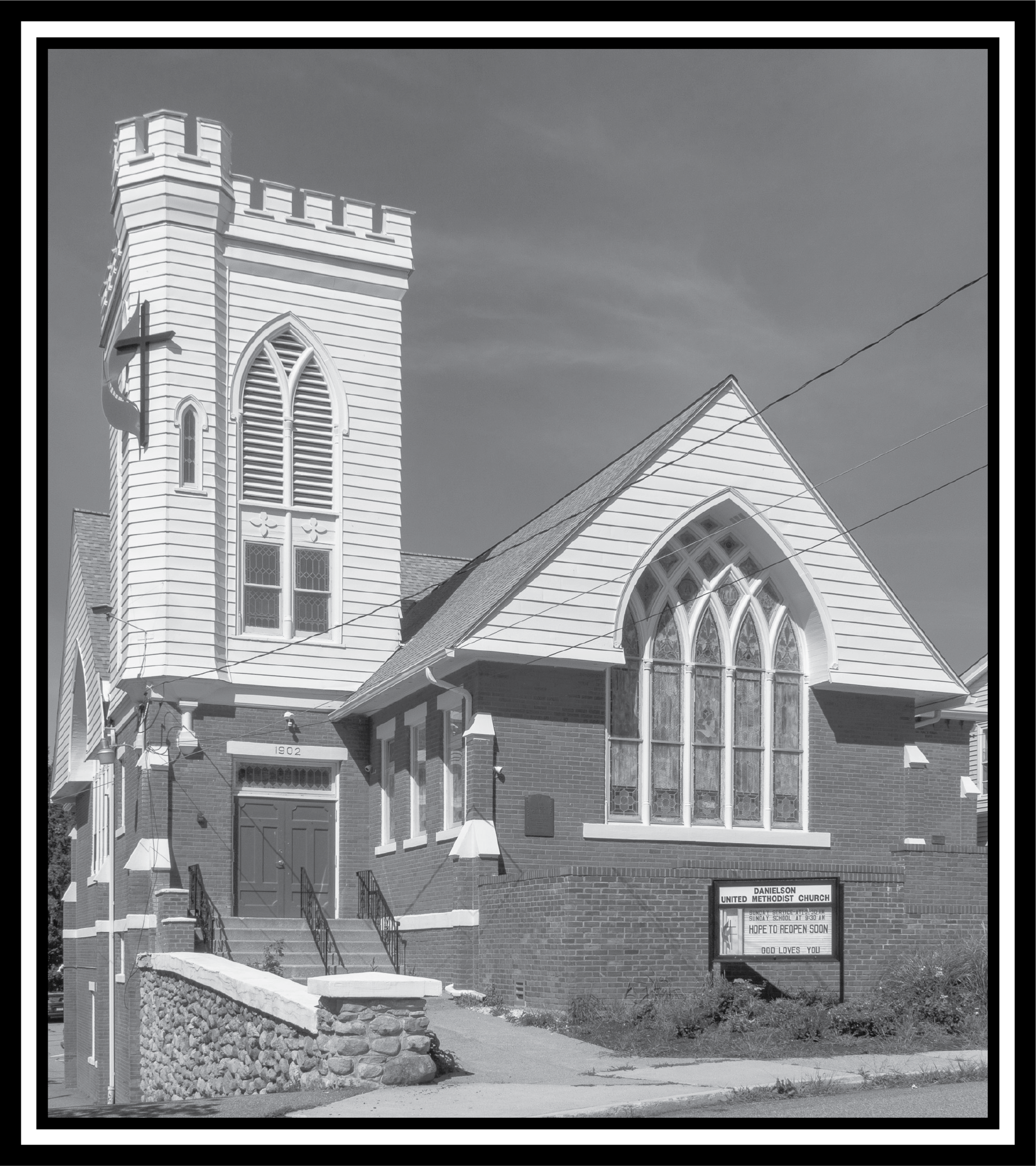 DANIELSON UNITED METHODIST CHURCHThank you for sharing your wonderful presence and voice with us this morning as we celebrate and worship the risen God.Sunday, March 10, 2024Fourth Sunday of Lent